NAVODILA MENTORJU/-ICIPRI IZVEDBI PRAKTIČNEGA USPOSABLJANJA Z DELOMPraktično usposabljanje z delom v vrtcu bo potekalo strnjeno v dveh delih, od 10. do 28. 10. 2022 ter od 13. 2. do 3. 3. 2023. Dijaki bodo v vrtcu 7 ur na dan. Začetek in konec delovnega časa določi mentor/-ica. Dijaki morajo opraviti praktično usposabljanje neposredno v oddelku (v ta okvir spada tudi udeležba na sestanku s starši, na pogovornih urah, spremstvo na izletih, priprava piknikov, letovanje, seminarji itd.). Dijaki bodo pred prihodom v vrtec seznanjeni z namenom, nalogami, pravicami in dolžnostmi ter obveznostmi, s pisanjem dnevnika, ocenjevanjem in odsotnostjo. Prilagam vsa navodila, ki so jih prejeli dijaki o svojih obveznostih pri praktičnem usposabljanju v vrtcu.Naloge mentorja/-ice:Mentorju/-ici je lahko v pomoč katalog praktičnega usposabljanja, v katerem so zapisani vsebinski sklopi in kompetence, ki jih dijaki razvijajo na praktičnem usposabljanju z delom.Mentor/-ica vodi dijake pri praktičnem usposabljanju, določa naloge, jih usmerja, jim pomaga pri načrtovanju dela, jim svetuje, skupaj s kandidati opravi analizo dneva.Poskrbi za to, da bodo dijaki aktivno spoznali vzgojno delo v oddelkih (ne samo opazovali, ampak opravljali naloge pomočnika/-ce vzgojitelja/-ice, za katere jih bodo zadolžili mentorji/-ice).Sproti pregleduje dnevnik in izpolni izjavo o pregledu dnevnika, ki jo dijak odda na šoli ob vsaki oddaji dnevnika (november in marec). Dijaki bodo dnevnike oddajali v spletne učilnice v elektronski obliki. Na obrazec Poročilo o praktičnem usposabljanju dijaka dnevno vpiše prisotnost, na koncu pa mnenje ter ugotovitve o njegovem delu, kar je za dijaka in šolo zelo dragoceno. Obrazec pošlje na šolo ali izroči dijaku v zaprti kuverti, da ga odda na šoli. Prvo poročilo (oceno in evidenco ur) pošlje na šolo med 2. in 11. novembrom 2022, drugo pa med 6. in 10. marcem 2023 (Ta dva roka sta zelo pomembna, ker brez ocene iz vrtca ne moremo dijaku zaključiti ocene za PUD v redovalnici). O oceni se z dijakom/-injo pogovori.Dijak, ki je opravil praktično usposabljanje nadpovprečno uspešno, lahko dobi pohvalo za odlično opravljeno PUD. O tem se odloči mentor skupaj z ravnateljem/-ico.Mentor /-ica takoj obvesti organizatorico PUD na šoli, če se pojavijo kakršne koli težave (dijak manjka dvakrat zaporedoma, ne spoštuje pravil hišnega reda, ne opravlja nalog, ne izpolnjuje dolžnosti, ne prinaša oz. pošilja dnevnika sproti v dogovorjenem roku …)Dijaki bodo morali na PUD izvesti nekatere naloge in dejavnosti, ki jih bomo določili na šoli. Napotke in navodila vam bomo posredovali naknadno. Če bi med izvajanjem praktičnega usposabljanja prišlo do situacij, ki jih ne moremo predvideti, pričakujemo, da jih bomo reševali skupaj sporazumno. S skupnimi močmi bomo, tako kot do zdaj, lahko kakovostno izpeljali praktično usposabljanje.Vsem mentorjem/-icam se zahvaljujem za sodelovanje!                                     Organizatorka PUD: Mojca Zupan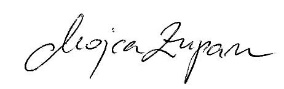 Sestavni del navodil so tudi naslednje priloge: Katalog znanja za PUD, Navodila dijakom, Navodila za pisanje dnevnika.                                                              V času praktičnega usposabljanja z delom v vrtcu bodo morali dijaki opraviti tudi tri izpitne nastope, ki so sestavni del poklicne mature. Navodila boste prejeli v začetku januarja 2023. Izpitne nastope bodo lahko opravljali od 13. februarja do 3. marca 2023.